Тема: «Правила безопасного поведения  на дороге в условиях недостаточной видимости, при гололеде» Цели: формирование знаний, умений и практических навыков безопасного поведения пешеходов; закрепление знаний норм безопасного поведения на остановочных площадках маршрутных транспортных средств, при переходе проезжей части дороги; Задачи:образовательная: - рассмотреть различные ситуации, которые могут произойти в              неблагоприятных погодных условиях на дороге и пути выхода из них.изучить с учащимися правила безопасного поведения на дороге в условиях недостаточной видимости, при гололёде;развивающая:расширить знания учащихся по безопасности поведения пешеходов;выработка навыков наблюдательности;воспитательная:воспитывать интерес и уважение к закону дорожного движения; развивать внимание, активность, дисциплинированность, ответственность.Оформление: плакаты по ПДД.Оборудование: газеты «ДТП», «На страже».Структура мероприятия:I.Организационный момент.II.Основная часть.1.Изучение причин совершения ДТП с участием пешеходов.2.Работа со статьями о ДТП.3.Изучение правил безопасного поведения на дороге пешеходов.4. Разбор аварийной ситуации.5. Просмотр видеофильма.III. Заключение: Рефлексия. Выводы.Ход мероприятияВступительное слово учителя.Как известно, зимняя дорога требует от каждого участника движения – пешехода и водителя особой осторожности и  повышенного внимания. Это трудный период для поездок: рано темнеет, холодно, плохо заводится двигатель, дороги скользкие, плохая видимость.Сокращение светового дня пропорционально связано с увеличением дорожно-транспортных происшествий. Большая часть ДТП происходит с 19 до 24 часов. Причиной значительного числа наездов на пешеходов в тёмное время суток является их внезапное возникновение на проезжей части в не установленном месте. Неосвещённые участки дорог, ослепление водителей светом встречных транспортных средств играют против нарушителей.Пешеход - самый массовый участник дорожного движения,  согласно требованиям Правил  дорожного движения - наделенный правами и обязанностями. Статистика аварийности свидетельствует о том, что преобладающим видом дорожно-транспортных происшествий являются наезды на пешеходов. Причин наездов на пешеходов много, но одними из главных являются невыполнение ими своих обязанностей и незнание навыков безопасного поведения на дорогах.Основными причинами ДТП по вине пешеходов являются :-  переход дороги в неустановленном месте;- неожиданный выход на проезжую часть дороги  из-за транспорта или других препятствий перед близко идущим транспортом;- отсутствие световозвращающих элементов на одежде в условиях сумерек, -игнорирование сигналов светофора;-алкогольное опьянение.Задание №1. Просмотрите газеты («Дорога Транспорт Происшествия», «На страже» (рубрика «Дорогам – порядок»)  и найдите заметки, касающиеся ДТП  в условиях  недостаточной видимости, при гололёде. Ответьте на вопросы: что могло привести  к несчастному случаю? Каковы причины и последствия? Что необходимо было сделать, чтобы предотвратить аварию? Кто виноват в произошедшем?Задание №2.Выберете одну статью и сделайте из неё первую страницу газеты: измените заголовок, рисунок (вместо фотографии), подпись, придумайте интервью со свидетелем (например, пассажиром) и очевидцем ДТП, описание самого события. Учитель:  (информационный блок)Выполняя одно из основных требования Правил дорожного движения пешеходы должны двигаться по тротуарам, пешеходным или велосипедным дорожкам, либо обочинам, где отсутствует контакт с транспортными средствами. Однако не следует идти по самому краю тротуара, прилегающего к проезжей части дороги. Оступившись, пешеход может неожиданно оказаться на проезжей части дороги. Задеть пешехода могут и транспортные средства особенно с прицепом, движущиеся рядом с тротуаром, так как отклонение прицепа при маневрировании может достигать . Пересекать проезжую часть дороги пешеходы должны по пешеходным переходам, а в случае их отсутствия на перекрестках по линии тротуаров и обочин. При  отсутствии в зоне видимости обозначенных пешеходных переходов пешеход должен перейти проезжую часть дороги под прямым углом к ее продольной оси, что обеспечит наименьший период времени  нахождения пешехода на проезжей части дороги. Нельзя принимать решение о пересечении проезжей части  на закруглениях дороги с малым радиусом, а также пересекать ее в местах, с ограниченной обзорностью из-за транспортных средств или иных препятствий.	Перед тем как выйти на проезжую часть пешеход должен убедиться в отсутствии транспортных средств или правильно оценить расстояние до приближающихся транспортных средств, и их скорость. Безопасным на загородной дороге  является удаление транспортных средств на расстоянии 150-, в населенном пункте 100-. Для определения безопасной дистанции пешеход  должен знать, что средняя его скорость  составляет около 1,2 м/с, это позволяет ему пересекать  дорогу шириной 7-  за 6-8 секунд. В тоже время автомобиль  движется  вне населенного пункта со скоростью около   или  в секунду, а в населенном пункте - ,  то есть около  в секунду.	Переходя проезжую часть дороги, пешеход не должен замедлять движение или останавливаться на ней, поскольку это повышает опасность наезда. В  местах, где отсутствуют тротуары или обочины пешеходы могут двигаться по проезжей части  навстречу потоку транспортных средств,  чтобы видеть приближающийся автомобиль и своевременно уступить ему дорогу. В таких случаях пешеход должен идти как можно ближе к  краю проезжей части, чтобы занимать минимальное пространство и не препятствовать движению транспортных средств.Вопрос: Чем опасен для самого себя и для других участников дороги  неадекватный пешеход?Неадекватные пешеходы, находящиеся под воздействием алкоголя  – беда на дороге.  Запоздалая реакция наблюдается у человека даже на следующий день после употребления алкоголя. Под воздействием алкоголя теряется быстрота реакции, внимание, нарушается координация движений и чувство самосохранения. Поскольку только печень выводит около 90%  алкоголя, на  отрезвление человека реально влияет только время. Поэтому ни один из таких способов как холодный душ, чашка  кофе или прогулка на свежем воздухе не ускоряют процесс выведения алкоголя из организма.Прежде чем ступить на пешеходный переход, убедитесь в отсутствии приближающегося на большой скорости транспорта. Даже когда вы очень спешите, тем более соблюдайте правила движения. За сэкономленные секунды придётся расплачиваться своим здоровьем: переломами и больничной койкой. Помните: сокращая путь можно сократить себе жизнь!При посадке и высадке из общественного транспорта следует быть особенно внимательным, так как на скользком тротуаре в спешке можно поскользнуться и попасть под колёса. Переходить дорогу  следует только в местах с наилучшей обозримостью, так как приближающийся автомобиль очень трудно  заметить, если он находиться  в начале поворота дороги или выезжает на гору.С каждым годом возрастает интенсивность движения  автомобилей и пешеходов  на наших дорогах. На автомобильных дорогах республики в среднем ежедневно погибают 5 человек и 18 получают ранения. Психологи неоднократно отмечали, что людям свойственно недооценивать вероятность опасности. В темное время суток или в плохую погоду водители могут заметить вас слишком поздно. Запомни:Поздно вечером в темной одежде водитель заметит тебя при ближнем свете фар лишь на расстоянии .Если ты одет в светлое, в тех же условиях водитель может увидеть тебя на расстоянии до .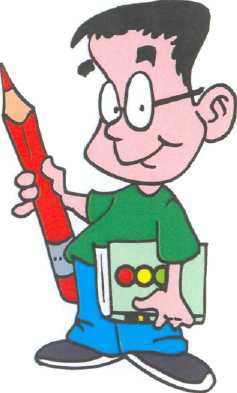 Одежда и ранцы со светоотражательными вставками позволят тебе светиться на расстоянии 130-.Примером, подтверждающим тот факт, что большинство водителей пренебрегают маловероятной опасностью, может служить исследование выбора скорости движения в темное время суток. Было выяснено, на каком расстоянии водитель автомобиля может в темное время суток заметить пешехода, идущего по дороге впереди. После этого замерена скорость движения большого числа автомобилей. Оказалось, что подавляющее большинство движется со скоростями, намного превышающими безопасную, т.е. позволяющую избежать наезда на пешехода.Очевидно, вероятность появления пешехода на дороге расценивается как чрезвычайно малая величина, либо неверно оценивается остановочный путь автомобиля и расстояние, с которого можно заметить пешехода. Кроме случаев наезда на пешехода, ряд столкновений и опрокидываний транспортных средств на дороге вызван неправильными действиями пешеходов, в результате которых водитель вынужден предпринимать экстренные меры, чтобы избежать  аварийной ситуации, однако достичь этого не всегда удается. Основными причинами, приводящими к наезду на пешехода,  являются превышение водителем  установленной скорости движения, несоблюдение безопасной дистанции и интервалов движения на дороге, нетрезвое состояние водителя, а также неправильная оценка  водителем  дорожной обстановки.	Большое количество ДТП с пешеходами  объясняется не столько незнанием ими правил дорожного движения, сколько отсутствием должной дисциплины, а в ряде случаев просто агрессивного поведения на улице. Исследования специалистов показывают, что в  90% случаев пешеходы нарушают Правила дорожного движения сознательно. Чтобы обезопасить себя, необходимо:перед тем как сделать шаг на проезжую часть, убедиться в отсутствии транспортных средств;дорогу переходить только на зелёный сигнал светофора, по пешеходному переходу;места для игр и развлечений выбирать далеко от проезжей части. Опасно выходить на дорогу из-за стоящих автобусов, троллейбусов, машин, кустов, деревьев.Дайте водителю шанс заметить Вас раньше! В условиях сумерек всегда дополнять одежду фликерами.Вариант предложенной педагогом ситуации и ее обсуждение с учащимися:«Поздняя осень, веер, сумерки, мелкий дождь. Две сестры в тёмной одежде вышли из маршрутного такси и стали быстро переходить проезжую часть дороги сзади машины, хотя рядом в  был пешеходный переход. Водитель маршрутки  не стал  сразу отъезжать от остановки, так как пересчитывал деньги. По встречной полосе двигался на автомобиле «ВАЗ» водитель-пенсионер, со скоростью  и пешеходов  заметил  слишком поздно. Резко нажав на педаль тормоза,  водитель  совершил наезд девушек. Одна  - погибла на месте  аварии, другая с травмами поставлена в больницу».Просмотр видеоматериала: «Сокращая путь  - сокращаешь жизнь»                  Приложение к теме Рекомендации по соблюдению правил поведенияна дорогах в связи с изменением погодных условийВ связи с тем, что при ухудшении погодных условий (снегопад, гололед, дождь, туман) видимость на дорогах ухудшается, а тормозной путь автомобиля увеличивается, пешеходам необходимо быть предельно внимательными. Необходимо:  	Пересекать проезжую часть по пешеходным переходам (подземным и надземным), а при их отсутствии - на перекрестках по линии тротуаров или обочин, при условии отсутствия транспортных средств.Не перебегать улицу, а переходить её шагом под прямым углом.Не успев перейти улицу, не метаться, а остановиться и дать возможность водителю тебя объехать.Быть внимательным и осторожным в ненастную погоду, особенно при обледенелом дорожном покрытии, когда водителю не всегда удается рассчитать тормозной путь транспортного средства.Не останавливаться в непосредственной близости от проходящего автомобиля, так как выступающие детали автомобиля могут зацепиться за  одежду и потащить себя за собой.После выхода из общественного транспорта переходить улицу только по пешеходному переходу, а если его нет, то после отправления автобуса, когда дорога будет хорошо просматриваться в обе стороны.При приближении автомобилей (пожарных, милицейских, медицинских) спецназначения с включенным звуковым сигналом, пешеходы должны воздержаться от перехода проезжей части дороги.